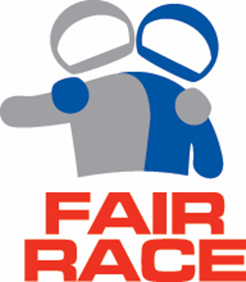 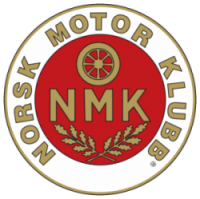          Crosscart- bilcross og rallycross                     12.- 13.sept 2020NMK HÅLOGALANDNmk Hålogaland har gleden av å invitere til crosscart-bilcross og rallycross på Evenes Motorstadion 12.- 13.september 2020. Vi henviser til FHI (Folkehelseinstituttet)- (www.fhi.no) og NBF sin rådgivning for korona tiltak ved arrangement. Det er åpent for 200 deltakere og vi ser for oss at den enkelte overholder FHI sitt smittevern reglement.Her må vi tenke på alle mulige vinklinger og løsninger. I første omgang arrangerer vi dette for deltakere og da er vårt mål og få inn flest mulige deltakere. Vi ber deg være kreativ slik at vi får flest mulig førere og gjerne at familie medlemmer som funksjonærer da « funksjonærer» ikke teller blant de 200 tillatte på løpet.1 fører kan ha 1 mekaniker og 1 valgfri person (0- 100år) med seg i sitt team. Hvis ikke alle benytter maks kvote pr.team vil det åpne for flere deltagere, så vær kreativ. Dette vil sikre 66 førere å få meldt seg på. Hver enkelte deltager må sende mail etter påmelding for og oppgi navn på de som blir med deg denne helgen.Side 2Paralelt med ck- bc og rscn arrangementet har vi også et arrangement som pr.nu har fått tillatelse fra smittevern legen i kommunen for inntil 200 personer på  publikumsplass.Vi må registrere alle navn og oppbevare dette i minimum 14 dager etter løp. Det blir ikke mulig og bevege seg mellom depot/bane og publikums plass. Det blir laget et fysisk skille som skal forhindre til det.Det blir heller ikke mulighet til og motta « besøk» inne på bane/depot område under helgen, da vi må ha kontroll på alle som er inne på området.VEL MØTT.HVER OG EN AV OSS MÅ OVERHOLDE FHI`s SMITTEVERNS REGLEMENT.Klubben følger de retningslinjer vi er forelagt fra NBF -FHI og smittevernlegen i kommunen ,og ber deg også om å overholde disse i lag med oss.Priser: camping pr.døgn kr.100,-  tillegg for strøm kr.100.- pr døgn betaling pr vipps eller bankterminal. Vi oppfordrer til Fair Race og ønsker alle deltagere med følge, publikum og funksjonærer velkommen til en fartsfylte dager på  EVENES MOTORSTADIONVEDLEGG 1 DELTAGERKONTAKTProgram for Deltagerkontakt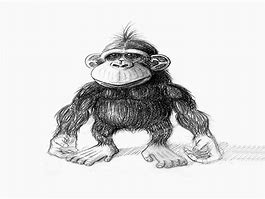 Tid og sted hvor førerkontakt kan treffes15.august  09.sept kl.24.00 FREDAG 11.sept kl.15.0011.sept kl.17.30- 21.0011.sept kl.18.00- 21.00LØRDAG12.sept kl.08.00- 10.0012.sept kl.08.00- 10.0012.sept kl.10.3012.sept kl.10.45- 11.3012.sept kl.12.00SØNDAG13.SEPT KL.10.00Offentliggjøring av løpets tilleggsregler og påmelding åpner i www.bilsportportalen comPåmeldingstiden for ordinær avgift avsluttesDepot /camping åpnerSekreteriatet åpner .Administrativ innsjekk.Teknisk kontroll (på startplata)Sekreteriatet åpner. Administrativ innsjekkTeknisk kontroll (på startplata)Informasjon over speakeranlegg ( FØRERMØTE SE PKT.5.2 I TILLEGGSREGLER)Trening for ck- bc junior og RSCNStart 1.OMG(1.- 2.omg med liten pause mellom omgangene. 45.min pause før 3.omg starter)Start 4.omg. liten pause før 5.omg starter.Etter 5.omg, 45 min pause og så starter finaler.Ved målgang etter siste finale, åpnes det for anbud i klubbhuset.Offentliggjøring av løpets tilleggsregler og påmelding åpner i www.bilsportportalen comPåmeldingstiden for ordinær avgift avsluttesDepot /camping åpnerSekreteriatet åpner .Administrativ innsjekk.Teknisk kontroll (på startplata)Sekreteriatet åpner. Administrativ innsjekkTeknisk kontroll (på startplata)Informasjon over speakeranlegg ( FØRERMØTE SE PKT.5.2 I TILLEGGSREGLER)Trening for ck- bc junior og RSCNStart 1.OMG(1.- 2.omg med liten pause mellom omgangene. 45.min pause før 3.omg starter)Start 4.omg. liten pause før 5.omg starter.Etter 5.omg, 45 min pause og så starter finaler.Ved målgang etter siste finale, åpnes det for anbud i klubbhuset.Offentliggjøring av løpets tilleggsregler og påmelding åpner i www.bilsportportalen comPåmeldingstiden for ordinær avgift avsluttesDepot /camping åpnerSekreteriatet åpner .Administrativ innsjekk.Teknisk kontroll (på startplata)Sekreteriatet åpner. Administrativ innsjekkTeknisk kontroll (på startplata)Informasjon over speakeranlegg ( FØRERMØTE SE PKT.5.2 I TILLEGGSREGLER)Trening for ck- bc junior og RSCNStart 1.OMG(1.- 2.omg med liten pause mellom omgangene. 45.min pause før 3.omg starter)Start 4.omg. liten pause før 5.omg starter.Etter 5.omg, 45 min pause og så starter finaler.Ved målgang etter siste finale, åpnes det for anbud i klubbhuset.ORGANISASJON OG BESKRIVELSEORGANISASJON OG BESKRIVELSEORGANISASJON OG BESKRIVELSEORGANISASJON OG BESKRIVELSE                          2.1                                                Løpet teller som                          2.1                                                Løpet teller som                          2.1                                                Løpet teller som                          2.1                                                Løpet teller somLøpet har ikke status som kvalifiserings løp.Løpet har ikke status som kvalifiserings løp.Løpet har ikke status som kvalifiserings løp.Løpet har ikke status som kvalifiserings løp.2.2.BESKRIVELSE AV LØPETBESKRIVELSE AV LØPETBESKRIVELSE AV LØPETLøpet arrangeres i samsvar med Det Internasjonale Sportsreglementet (ISR), Det Nasjonale Sportsreglementet (Generelle Bestemmelser).smittevern regler fra FHI og retningslinjer fra NBF, samt disse tilleggsregler. Løpet arrangeres i samsvar med Det Internasjonale Sportsreglementet (ISR), Det Nasjonale Sportsreglementet (Generelle Bestemmelser).smittevern regler fra FHI og retningslinjer fra NBF, samt disse tilleggsregler. Løpet arrangeres i samsvar med Det Internasjonale Sportsreglementet (ISR), Det Nasjonale Sportsreglementet (Generelle Bestemmelser).smittevern regler fra FHI og retningslinjer fra NBF, samt disse tilleggsregler. Løpet arrangeres i samsvar med Det Internasjonale Sportsreglementet (ISR), Det Nasjonale Sportsreglementet (Generelle Bestemmelser).smittevern regler fra FHI og retningslinjer fra NBF, samt disse tilleggsregler. 2.3.ARRANGØR OG ARRANGØRLISENS ARRANGØR OG ARRANGØRLISENS ARRANGØR OG ARRANGØRLISENS ArrangørNMk HÅLOGALANDNMk HÅLOGALANDNMk HÅLOGALANDArrangørlisens nr.ARBH .26524ARBH .26524ARBH .26524Arrangørens adresseReinåsveien 114 9440 EvenskjerReinåsveien 114 9440 EvenskjerReinåsveien 114 9440 EvenskjerGPS KoordinaterN 68.488 Ø 16.728N 68.488 Ø 16.728N 68.488 Ø 16.728Epostpost@nmkhalogaland.nopost@nmkhalogaland.nopost@nmkhalogaland.noTelefon/kontaktpersonI forkant av arrangement, Svein Olufsen tlf.94195483/på løpsdagen, June Brun tlf.99040744I forkant av arrangement, Svein Olufsen tlf.94195483/på løpsdagen, June Brun tlf.99040744I forkant av arrangement, Svein Olufsen tlf.94195483/på løpsdagen, June Brun tlf.990407442.4.SPORTSKOMITEESPORTSKOMITEESPORTSKOMITEEStyret i NMK HålogalandStyret i NMK HålogalandStyret i NMK HålogalandStyret i NMK Hålogaland2.5.2.5.OFFISIELLE FUNKSJONÆREROFFISIELLE FUNKSJONÆRERLøpslederLøpslederSvein OlufsenTlf.94195483Ass. LøpslederAss. LøpslederRemi HansenTlf.90757679LøpssekretærLøpssekretærJune Bruun  (assistent Elise Caroline Berg)Tlf.99040744Teknisk ansvarligTeknisk ansvarligBørge RinaldoTlf.97096610Teknisk Teknisk TBADeltagerkontakt Deltagerkontakt Arve FjellhaugTlf.98413925JurylederJurylederStig HangåsTlf.47826922JurymedlemJurymedlemInger Lise WestgaardTlf.97015861JurymedlemJurymedlemPer WestgaardTlf.91617417JurymedlemJurymedlemTommy EivikTlf.41575980ResultatserviceResultatserviceHelena KarlsenTlf.99492277SikkerhetsansvarligSikkerhetsansvarligSvein Olufsen/ Renathe RinaldoTlf.94195483Faktadommer startFaktadommer startTBATlf.Faktadommer tyvstartFaktadommer tyvstartTBAFaktadommer alt.sporFaktadommer alt.sporTBATlf. Faktadommer målFaktadommer målTBATlf.DepotansvarligDepotansvarligOdd RichardsenTlf.91155539Medisinsk ansvarligMedisinsk ansvarligVenke HeideTlf.MiljøansvarligMiljøansvarligOdd RichardsenSpeakerSpeakerFrank AndersenTlf.41224997   2.6.   2.6.OFFISIELL OPPSLAGSTAVLEOFFISIELL OPPSLAGSTAVLEPå vegg til grillbu. Jury meldinger og annen informasjon til deltakere kommer mye til og bli formidlet pr.mail eller sms .Det blir også hengt opp på tavla, og da ber vi dere tenke avstand/ smittevern og ikke ta på papirer. På vegg til grillbu. Jury meldinger og annen informasjon til deltakere kommer mye til og bli formidlet pr.mail eller sms .Det blir også hengt opp på tavla, og da ber vi dere tenke avstand/ smittevern og ikke ta på papirer. På vegg til grillbu. Jury meldinger og annen informasjon til deltakere kommer mye til og bli formidlet pr.mail eller sms .Det blir også hengt opp på tavla, og da ber vi dere tenke avstand/ smittevern og ikke ta på papirer. På vegg til grillbu. Jury meldinger og annen informasjon til deltakere kommer mye til og bli formidlet pr.mail eller sms .Det blir også hengt opp på tavla, og da ber vi dere tenke avstand/ smittevern og ikke ta på papirer. 2.7.2.7.BESKRIVELSE AV BANENBESKRIVELSE AV BANENStedStedEvenes MotorstadionEvenes MotorstadionLengdeLengde10501050StartlengdeStartlengde200200Maksimum banebreddeMaksimum banebredde1414Minimum banebreddeMinimum banebredde1010UnderlagUnderlag40 % Grus/ 60 % asfalt40 % Grus/ 60 % asfalt3.3.PÅMELDING – STARTAVGIFTPÅMELDING – STARTAVGIFT3.1.3.1.PÅMELDING PÅMELDING På melding ihht.generelle bestemmelser art.3.8- 3.19 og 603 pkt 4.5Elektronisk via www.bilsportportalen.comVED PÅMELDING, MÅ ALLE POSTER VÆRE UTFYLT, HVIS IKKE BLIR IKKE PÅMELDINGEN GODKJENT. Alle poster må være i samsvar med lisenser og medlemskap. Ber alle om og ta utskrift av lisens og medlemskap slik at det hjelper under innsjekk.Signatur på påmeldingskort er ikke nødvendig, da korrekt anmeldelse ved betaling er juridisk bindende.Vi skal unngå flyt av papirer, signeringer og utlevering av dokumenter.VI BER ALLE OM OG OPPGI mail adr. Og  TLF.NR HVOR VI KAN SENDE UT INFORMASJON FØR OG UNDER LØPETS GANGI tillegg må hver enkelt sende inn  mail til post@nmkhalogaland.no  med opplysninger på hvor mange som tilhører dit team. Husk informasjon tidligere om 1 fører- 1 mekaniker og 1 valgfri person.                                    Depot ansvarlig Odd Richardsen tlf.91155539På melding ihht.generelle bestemmelser art.3.8- 3.19 og 603 pkt 4.5Elektronisk via www.bilsportportalen.comVED PÅMELDING, MÅ ALLE POSTER VÆRE UTFYLT, HVIS IKKE BLIR IKKE PÅMELDINGEN GODKJENT. Alle poster må være i samsvar med lisenser og medlemskap. Ber alle om og ta utskrift av lisens og medlemskap slik at det hjelper under innsjekk.Signatur på påmeldingskort er ikke nødvendig, da korrekt anmeldelse ved betaling er juridisk bindende.Vi skal unngå flyt av papirer, signeringer og utlevering av dokumenter.VI BER ALLE OM OG OPPGI mail adr. Og  TLF.NR HVOR VI KAN SENDE UT INFORMASJON FØR OG UNDER LØPETS GANGI tillegg må hver enkelt sende inn  mail til post@nmkhalogaland.no  med opplysninger på hvor mange som tilhører dit team. Husk informasjon tidligere om 1 fører- 1 mekaniker og 1 valgfri person.                                    Depot ansvarlig Odd Richardsen tlf.91155539På melding ihht.generelle bestemmelser art.3.8- 3.19 og 603 pkt 4.5Elektronisk via www.bilsportportalen.comVED PÅMELDING, MÅ ALLE POSTER VÆRE UTFYLT, HVIS IKKE BLIR IKKE PÅMELDINGEN GODKJENT. Alle poster må være i samsvar med lisenser og medlemskap. Ber alle om og ta utskrift av lisens og medlemskap slik at det hjelper under innsjekk.Signatur på påmeldingskort er ikke nødvendig, da korrekt anmeldelse ved betaling er juridisk bindende.Vi skal unngå flyt av papirer, signeringer og utlevering av dokumenter.VI BER ALLE OM OG OPPGI mail adr. Og  TLF.NR HVOR VI KAN SENDE UT INFORMASJON FØR OG UNDER LØPETS GANGI tillegg må hver enkelt sende inn  mail til post@nmkhalogaland.no  med opplysninger på hvor mange som tilhører dit team. Husk informasjon tidligere om 1 fører- 1 mekaniker og 1 valgfri person.                                    Depot ansvarlig Odd Richardsen tlf.91155539På melding ihht.generelle bestemmelser art.3.8- 3.19 og 603 pkt 4.5Elektronisk via www.bilsportportalen.comVED PÅMELDING, MÅ ALLE POSTER VÆRE UTFYLT, HVIS IKKE BLIR IKKE PÅMELDINGEN GODKJENT. Alle poster må være i samsvar med lisenser og medlemskap. Ber alle om og ta utskrift av lisens og medlemskap slik at det hjelper under innsjekk.Signatur på påmeldingskort er ikke nødvendig, da korrekt anmeldelse ved betaling er juridisk bindende.Vi skal unngå flyt av papirer, signeringer og utlevering av dokumenter.VI BER ALLE OM OG OPPGI mail adr. Og  TLF.NR HVOR VI KAN SENDE UT INFORMASJON FØR OG UNDER LØPETS GANGI tillegg må hver enkelt sende inn  mail til post@nmkhalogaland.no  med opplysninger på hvor mange som tilhører dit team. Husk informasjon tidligere om 1 fører- 1 mekaniker og 1 valgfri person.                                    Depot ansvarlig Odd Richardsen tlf.911555393.2.3.2.STARTAVGIFTSTARTAVGIFTStartavgiftBC junior                                                                               kr .250.-BC damer- senior- veteran                                                kr. 700.-DELE BIL: jr/dame /senior /veteran                                 kr. 750.-                 Dame/senior /veteran                                      kr.1000.-                 Tre i samme bil                                                   kr.1250.-CK mini/ 85 ccm                                                                  kr.  100.-CK 125 ccm                                                                          kr.  250.-CK 250/ 650                                                                         kr.  700.-RSCN u/o 2400ccm        2150 ccm                                    kr.  800.-Om deltaker melder seg på etter at påmeldingsfristen er avsluttet, kommer ett etter påmeldingsgebyr kr.100.-HUSK:  Det gis ut løpsbilletter/bånd for forhånds registrerte team medlemmer ved innsjekk. Disse båndene skal alle ha på seg så lenge arrangementet pågår.StartavgiftBC junior                                                                               kr .250.-BC damer- senior- veteran                                                kr. 700.-DELE BIL: jr/dame /senior /veteran                                 kr. 750.-                 Dame/senior /veteran                                      kr.1000.-                 Tre i samme bil                                                   kr.1250.-CK mini/ 85 ccm                                                                  kr.  100.-CK 125 ccm                                                                          kr.  250.-CK 250/ 650                                                                         kr.  700.-RSCN u/o 2400ccm        2150 ccm                                    kr.  800.-Om deltaker melder seg på etter at påmeldingsfristen er avsluttet, kommer ett etter påmeldingsgebyr kr.100.-HUSK:  Det gis ut løpsbilletter/bånd for forhånds registrerte team medlemmer ved innsjekk. Disse båndene skal alle ha på seg så lenge arrangementet pågår.StartavgiftBC junior                                                                               kr .250.-BC damer- senior- veteran                                                kr. 700.-DELE BIL: jr/dame /senior /veteran                                 kr. 750.-                 Dame/senior /veteran                                      kr.1000.-                 Tre i samme bil                                                   kr.1250.-CK mini/ 85 ccm                                                                  kr.  100.-CK 125 ccm                                                                          kr.  250.-CK 250/ 650                                                                         kr.  700.-RSCN u/o 2400ccm        2150 ccm                                    kr.  800.-Om deltaker melder seg på etter at påmeldingsfristen er avsluttet, kommer ett etter påmeldingsgebyr kr.100.-HUSK:  Det gis ut løpsbilletter/bånd for forhånds registrerte team medlemmer ved innsjekk. Disse båndene skal alle ha på seg så lenge arrangementet pågår.StartavgiftBC junior                                                                               kr .250.-BC damer- senior- veteran                                                kr. 700.-DELE BIL: jr/dame /senior /veteran                                 kr. 750.-                 Dame/senior /veteran                                      kr.1000.-                 Tre i samme bil                                                   kr.1250.-CK mini/ 85 ccm                                                                  kr.  100.-CK 125 ccm                                                                          kr.  250.-CK 250/ 650                                                                         kr.  700.-RSCN u/o 2400ccm        2150 ccm                                    kr.  800.-Om deltaker melder seg på etter at påmeldingsfristen er avsluttet, kommer ett etter påmeldingsgebyr kr.100.-HUSK:  Det gis ut løpsbilletter/bånd for forhånds registrerte team medlemmer ved innsjekk. Disse båndene skal alle ha på seg så lenge arrangementet pågår.3.3.3.3.AVBUDAVBUDAvbud 
Avbud skal skje innen 12.sept kl.10.00, først på telefon 99040744, men må bekreftes skriftlig Til: epost: post@nmkhalogaland.no. Generelle bestemmelser Art. 3.8 og 3.10. Manglende avbud vil bli rapportert til NBF.Under løp: Skriftlig avbud med begrunnelse leveres til sekretæriatet pr.mail. Skal inneholde: Startnr.navn, adresse tlf nr. Jeg trekker meg fra konkurransen pga.Frem til/til og med lørdag: signerer du med mail at du er underforstått med at du blir tatt ut av resultatlistene/oppført som ikke fullført.Avbud 
Avbud skal skje innen 12.sept kl.10.00, først på telefon 99040744, men må bekreftes skriftlig Til: epost: post@nmkhalogaland.no. Generelle bestemmelser Art. 3.8 og 3.10. Manglende avbud vil bli rapportert til NBF.Under løp: Skriftlig avbud med begrunnelse leveres til sekretæriatet pr.mail. Skal inneholde: Startnr.navn, adresse tlf nr. Jeg trekker meg fra konkurransen pga.Frem til/til og med lørdag: signerer du med mail at du er underforstått med at du blir tatt ut av resultatlistene/oppført som ikke fullført.Avbud 
Avbud skal skje innen 12.sept kl.10.00, først på telefon 99040744, men må bekreftes skriftlig Til: epost: post@nmkhalogaland.no. Generelle bestemmelser Art. 3.8 og 3.10. Manglende avbud vil bli rapportert til NBF.Under løp: Skriftlig avbud med begrunnelse leveres til sekretæriatet pr.mail. Skal inneholde: Startnr.navn, adresse tlf nr. Jeg trekker meg fra konkurransen pga.Frem til/til og med lørdag: signerer du med mail at du er underforstått med at du blir tatt ut av resultatlistene/oppført som ikke fullført.Avbud 
Avbud skal skje innen 12.sept kl.10.00, først på telefon 99040744, men må bekreftes skriftlig Til: epost: post@nmkhalogaland.no. Generelle bestemmelser Art. 3.8 og 3.10. Manglende avbud vil bli rapportert til NBF.Under løp: Skriftlig avbud med begrunnelse leveres til sekretæriatet pr.mail. Skal inneholde: Startnr.navn, adresse tlf nr. Jeg trekker meg fra konkurransen pga.Frem til/til og med lørdag: signerer du med mail at du er underforstått med at du blir tatt ut av resultatlistene/oppført som ikke fullført.3.43.4KLASSER – DELTAGEREKLASSER – DELTAGEREKlasser:              Bilcross:     oppvisning-  Junior- dame- senior og veteran (50år)             Crosscart:     Mini- 85ccm- 125ccm- 250ccm og 650 ccm.             Rallycross:   RSCN - 2wd u/2400 og RSCN 2 wd o/2400 ccm, gjesteklasse 2150ccm.Klasser:              Bilcross:     oppvisning-  Junior- dame- senior og veteran (50år)             Crosscart:     Mini- 85ccm- 125ccm- 250ccm og 650 ccm.             Rallycross:   RSCN - 2wd u/2400 og RSCN 2 wd o/2400 ccm, gjesteklasse 2150ccm.Klasser:              Bilcross:     oppvisning-  Junior- dame- senior og veteran (50år)             Crosscart:     Mini- 85ccm- 125ccm- 250ccm og 650 ccm.             Rallycross:   RSCN - 2wd u/2400 og RSCN 2 wd o/2400 ccm, gjesteklasse 2150ccm.Klasser:              Bilcross:     oppvisning-  Junior- dame- senior og veteran (50år)             Crosscart:     Mini- 85ccm- 125ccm- 250ccm og 650 ccm.             Rallycross:   RSCN - 2wd u/2400 og RSCN 2 wd o/2400 ccm, gjesteklasse 2150ccm.3.53.5UTSETTELSE ELLER AVLYSNINGUTSETTELSE ELLER AVLYSNINGVed mindre enn 15 deltakere vil arrangementet kunne bli avlyst. I henhold til NSR generelle bestemmelser pkt 2.1.6 . Info vedrørende dette vil bli formidlet på våre nettsider. Dersom løpet avbrytes av årsaker som arrangøren ikke har ansvar for blir ikke startavgiften tilbakebetalt.Ved mindre enn 15 deltakere vil arrangementet kunne bli avlyst. I henhold til NSR generelle bestemmelser pkt 2.1.6 . Info vedrørende dette vil bli formidlet på våre nettsider. Dersom løpet avbrytes av årsaker som arrangøren ikke har ansvar for blir ikke startavgiften tilbakebetalt.Ved mindre enn 15 deltakere vil arrangementet kunne bli avlyst. I henhold til NSR generelle bestemmelser pkt 2.1.6 . Info vedrørende dette vil bli formidlet på våre nettsider. Dersom løpet avbrytes av årsaker som arrangøren ikke har ansvar for blir ikke startavgiften tilbakebetalt.Ved mindre enn 15 deltakere vil arrangementet kunne bli avlyst. I henhold til NSR generelle bestemmelser pkt 2.1.6 . Info vedrørende dette vil bli formidlet på våre nettsider. Dersom løpet avbrytes av årsaker som arrangøren ikke har ansvar for blir ikke startavgiften tilbakebetalt.4.4.INNSJEKK OG TEKNISK KONTROLLINNSJEKK OG TEKNISK KONTROLL4.1.4.1.ADMINISTRATIV INNSJEKKADMINISTRATIV INNSJEKKGjøres i klubbhuset, se tidsskjema for åpningstid.Administrativ innsjekk må være utført før teknisk kontroll. Fører må personlig møte til innsjekk. Ledsager der det kreves.Husk! Tenk smittevern ved innsjekk.Kontroll av påmeldingskort er utført ved påmelding, ingen signering av fører- anmelder/ledsager. Du betaler med vipps eller kort.Utlevering av løpsbilletter, eventuelle strømbilletter/camping og start nr til bilene.Gjøres i klubbhuset, se tidsskjema for åpningstid.Administrativ innsjekk må være utført før teknisk kontroll. Fører må personlig møte til innsjekk. Ledsager der det kreves.Husk! Tenk smittevern ved innsjekk.Kontroll av påmeldingskort er utført ved påmelding, ingen signering av fører- anmelder/ledsager. Du betaler med vipps eller kort.Utlevering av løpsbilletter, eventuelle strømbilletter/camping og start nr til bilene.Gjøres i klubbhuset, se tidsskjema for åpningstid.Administrativ innsjekk må være utført før teknisk kontroll. Fører må personlig møte til innsjekk. Ledsager der det kreves.Husk! Tenk smittevern ved innsjekk.Kontroll av påmeldingskort er utført ved påmelding, ingen signering av fører- anmelder/ledsager. Du betaler med vipps eller kort.Utlevering av løpsbilletter, eventuelle strømbilletter/camping og start nr til bilene.Gjøres i klubbhuset, se tidsskjema for åpningstid.Administrativ innsjekk må være utført før teknisk kontroll. Fører må personlig møte til innsjekk. Ledsager der det kreves.Husk! Tenk smittevern ved innsjekk.Kontroll av påmeldingskort er utført ved påmelding, ingen signering av fører- anmelder/ledsager. Du betaler med vipps eller kort.Utlevering av løpsbilletter, eventuelle strømbilletter/camping og start nr til bilene.DOKUMENTER SOM MÅ FREMVISES VED ADMINISTRATIV INNSJEKKDOKUMENTER SOM MÅ FREMVISES VED ADMINISTRATIV INNSJEKKFørerlisensKlubbmedlemskapVognlisensTollpapirer for biler med vognlisens utstedt i land utenfor NorgeEventuelt reklamelisensAlle lisenser skal være i henhold til Generelle BestemmelserFørerlisensKlubbmedlemskapVognlisensTollpapirer for biler med vognlisens utstedt i land utenfor NorgeEventuelt reklamelisensAlle lisenser skal være i henhold til Generelle BestemmelserFørerlisensKlubbmedlemskapVognlisensTollpapirer for biler med vognlisens utstedt i land utenfor NorgeEventuelt reklamelisensAlle lisenser skal være i henhold til Generelle BestemmelserFørerlisensKlubbmedlemskapVognlisensTollpapirer for biler med vognlisens utstedt i land utenfor NorgeEventuelt reklamelisensAlle lisenser skal være i henhold til Generelle Bestemmelser4.2.4.2.TEKNISK KONTROLLTEKNISK KONTROLLPå startplate, se tidsskjema.Alle biler som skal delta i løpet må fremvises for teknisk kontroll. (Kun fører og en mekaniker har adgang til området for teknisk kontroll.) Alle må forevise personlig sikkerhetsutstyr/brannslukker m/påført lisens nr.På startplate, se tidsskjema.Alle biler som skal delta i løpet må fremvises for teknisk kontroll. (Kun fører og en mekaniker har adgang til området for teknisk kontroll.) Alle må forevise personlig sikkerhetsutstyr/brannslukker m/påført lisens nr.På startplate, se tidsskjema.Alle biler som skal delta i løpet må fremvises for teknisk kontroll. (Kun fører og en mekaniker har adgang til området for teknisk kontroll.) Alle må forevise personlig sikkerhetsutstyr/brannslukker m/påført lisens nr.På startplate, se tidsskjema.Alle biler som skal delta i løpet må fremvises for teknisk kontroll. (Kun fører og en mekaniker har adgang til området for teknisk kontroll.) Alle må forevise personlig sikkerhetsutstyr/brannslukker m/påført lisens nr.4.2.1.4.2.1.STARTNUMMERSTARTNUMMERStartnummer utdeles i innsjekk og skal være påført bilen før teknisk kontroll. Startnummer skal plasseres på begge sider av bilen.Startnummer utdeles i innsjekk og skal være påført bilen før teknisk kontroll. Startnummer skal plasseres på begge sider av bilen.Startnummer utdeles i innsjekk og skal være påført bilen før teknisk kontroll. Startnummer skal plasseres på begge sider av bilen.Startnummer utdeles i innsjekk og skal være påført bilen før teknisk kontroll. Startnummer skal plasseres på begge sider av bilen.4.2.2.4.2.2.PERSONLIG UTRUSTNINGPERSONLIG UTRUSTNINGI henhold til § 304. Personlig utrustning skal fremvises på teknisk kontroll. Brannslukker skal også medbringes, husk å påføre lisensnummer på denne. I henhold til § 304. Personlig utrustning skal fremvises på teknisk kontroll. Brannslukker skal også medbringes, husk å påføre lisensnummer på denne. I henhold til § 304. Personlig utrustning skal fremvises på teknisk kontroll. Brannslukker skal også medbringes, husk å påføre lisensnummer på denne. I henhold til § 304. Personlig utrustning skal fremvises på teknisk kontroll. Brannslukker skal også medbringes, husk å påføre lisensnummer på denne. 4.2.3.4.2.3.DRIVSTOFFDRIVSTOFFVanlig handelsvare, se for øvrig § 307 pkt. QVanlig handelsvare, se for øvrig § 307 pkt. QVanlig handelsvare, se for øvrig § 307 pkt. QVanlig handelsvare, se for øvrig § 307 pkt. Q4.2.4.4.2.4.STØYBEGRENSNINGSTØYBEGRENSNINGI henhold til § 303. Støymåling må også påregnes på banen. Om eksosanlegg blir defekt skal dette repareres innen neste omgang. I henhold til § 303. Støymåling må også påregnes på banen. Om eksosanlegg blir defekt skal dette repareres innen neste omgang. I henhold til § 303. Støymåling må også påregnes på banen. Om eksosanlegg blir defekt skal dette repareres innen neste omgang. I henhold til § 303. Støymåling må også påregnes på banen. Om eksosanlegg blir defekt skal dette repareres innen neste omgang. 4.2.5.4.2.5.DEKKDEKKCrosscart ihht reglementBC ihht.§ 603 PKT.4.8RSCN 2WD u/o 2400 ccm  ihht § 311 PKT.2.12150 ccm enhetsdekk type CooperCrosscart ihht reglementBC ihht.§ 603 PKT.4.8RSCN 2WD u/o 2400 ccm  ihht § 311 PKT.2.12150 ccm enhetsdekk type CooperCrosscart ihht reglementBC ihht.§ 603 PKT.4.8RSCN 2WD u/o 2400 ccm  ihht § 311 PKT.2.12150 ccm enhetsdekk type CooperCrosscart ihht reglementBC ihht.§ 603 PKT.4.8RSCN 2WD u/o 2400 ccm  ihht § 311 PKT.2.12150 ccm enhetsdekk type Cooper4.2.6.4.2.6.BYTTING AV KOMPONENTERBYTTING AV KOMPONENTERVed bytting av komplett motor og/ eller girkasse under arrangementet SKAL teknisk  kontrollør informeres før dette utføres, ellers er reparasjon fritt.Ved bytting av komplett motor og/ eller girkasse under arrangementet SKAL teknisk  kontrollør informeres før dette utføres, ellers er reparasjon fritt.Ved bytting av komplett motor og/ eller girkasse under arrangementet SKAL teknisk  kontrollør informeres før dette utføres, ellers er reparasjon fritt.Ved bytting av komplett motor og/ eller girkasse under arrangementet SKAL teknisk  kontrollør informeres før dette utføres, ellers er reparasjon fritt.TA UT BIL AV DEPOTTA UT BIL AV DEPOTDeltagende biler kan etter teknisk kontroll kun tas ut av depot etter avtale med teknisk kontrollør.Deltagende biler kan etter teknisk kontroll kun tas ut av depot etter avtale med teknisk kontrollør.Deltagende biler kan etter teknisk kontroll kun tas ut av depot etter avtale med teknisk kontrollør.Deltagende biler kan etter teknisk kontroll kun tas ut av depot etter avtale med teknisk kontrollør.5.5.GJENNOMFØRING AV LØPETGJENNOMFØRING AV LØPET5.1.5.1.TRENINGTRENINGTid  og hvordan : bc jr- ck og rscn 1 x 3 runder kl.10.45- 11.30Tid  og hvordan : bc jr- ck og rscn 1 x 3 runder kl.10.45- 11.30Tid  og hvordan : bc jr- ck og rscn 1 x 3 runder kl.10.45- 11.30Tid  og hvordan : bc jr- ck og rscn 1 x 3 runder kl.10.45- 11.305.2.5.2.FØRERMØTEFØRERMØTEFørermøte ihht.NBF sine anbefalinger.(informasjon over høyttaler anlegget lørdag 12.sept kl.10.30.Det vil si: -DU MÅ HA LEST TILLEGGSREGLER OG EVENTUELLE DELTAKERMELDINGER.                -  DU HAR GJENNOMFØRT INNSJEKK OG TEKNISK KONTROLL.                  -SJEKKER AT DU STÅR PÅ DELTAKERLISTEN SOM BLIR HENGT OPP SÅ SNART INNSJEKK ER                           AVSLUTTET DELTAKERKONTAKT HAR SITT TILHOLDSSTED OPPE PÅ VERANDAEN VED INNGANG KLUBBHUS.ER DET SPØRSMÅL TIL  JURY / LØPSLEDER MÅ DET GÅ GJENNOM HAN.Førermøte ihht.NBF sine anbefalinger.(informasjon over høyttaler anlegget lørdag 12.sept kl.10.30.Det vil si: -DU MÅ HA LEST TILLEGGSREGLER OG EVENTUELLE DELTAKERMELDINGER.                -  DU HAR GJENNOMFØRT INNSJEKK OG TEKNISK KONTROLL.                  -SJEKKER AT DU STÅR PÅ DELTAKERLISTEN SOM BLIR HENGT OPP SÅ SNART INNSJEKK ER                           AVSLUTTET DELTAKERKONTAKT HAR SITT TILHOLDSSTED OPPE PÅ VERANDAEN VED INNGANG KLUBBHUS.ER DET SPØRSMÅL TIL  JURY / LØPSLEDER MÅ DET GÅ GJENNOM HAN.Førermøte ihht.NBF sine anbefalinger.(informasjon over høyttaler anlegget lørdag 12.sept kl.10.30.Det vil si: -DU MÅ HA LEST TILLEGGSREGLER OG EVENTUELLE DELTAKERMELDINGER.                -  DU HAR GJENNOMFØRT INNSJEKK OG TEKNISK KONTROLL.                  -SJEKKER AT DU STÅR PÅ DELTAKERLISTEN SOM BLIR HENGT OPP SÅ SNART INNSJEKK ER                           AVSLUTTET DELTAKERKONTAKT HAR SITT TILHOLDSSTED OPPE PÅ VERANDAEN VED INNGANG KLUBBHUS.ER DET SPØRSMÅL TIL  JURY / LØPSLEDER MÅ DET GÅ GJENNOM HAN.Førermøte ihht.NBF sine anbefalinger.(informasjon over høyttaler anlegget lørdag 12.sept kl.10.30.Det vil si: -DU MÅ HA LEST TILLEGGSREGLER OG EVENTUELLE DELTAKERMELDINGER.                -  DU HAR GJENNOMFØRT INNSJEKK OG TEKNISK KONTROLL.                  -SJEKKER AT DU STÅR PÅ DELTAKERLISTEN SOM BLIR HENGT OPP SÅ SNART INNSJEKK ER                           AVSLUTTET DELTAKERKONTAKT HAR SITT TILHOLDSSTED OPPE PÅ VERANDAEN VED INNGANG KLUBBHUS.ER DET SPØRSMÅL TIL  JURY / LØPSLEDER MÅ DET GÅ GJENNOM HAN.5.3.5.3.DOPING- OG ALKOHOLKONTROLL (§100 OG §101)DOPING- OG ALKOHOLKONTROLL (§100 OG §101)Ved en eventuell kontroll blir dette informert om på førermøtet, samt at det henges opp informasjon om dette på den offisielle oppslagstavla. Alle må medbringe legitimasjon på førermøte. Ved en eventuell kontroll blir dette informert om på førermøtet, samt at det henges opp informasjon om dette på den offisielle oppslagstavla. Alle må medbringe legitimasjon på førermøte. Ved en eventuell kontroll blir dette informert om på førermøtet, samt at det henges opp informasjon om dette på den offisielle oppslagstavla. Alle må medbringe legitimasjon på førermøte. Ved en eventuell kontroll blir dette informert om på førermøtet, samt at det henges opp informasjon om dette på den offisielle oppslagstavla. Alle må medbringe legitimasjon på førermøte. 5.4.5.4.STARTREKKEFØLGESTARTREKKEFØLGEStartrekkefølge : blir opplyst når administrativ innsjekk er avsluttet.Startrekkefølge : blir opplyst når administrativ innsjekk er avsluttet.Startrekkefølge : blir opplyst når administrativ innsjekk er avsluttet.Startrekkefølge : blir opplyst når administrativ innsjekk er avsluttet.5.5.5.5.STARTSTART CK og BC I henhold til § 603.pkt.2.1RSCN ihht § 600 pkt.4 c Stående rødt når starter tar feltet under kommando.
Det vises 5 sek. Skilt
Grønt lys tennes…starten går.Ved strømbrudd benyttes norsk vimpel.  CK og BC I henhold til § 603.pkt.2.1RSCN ihht § 600 pkt.4 c Stående rødt når starter tar feltet under kommando.
Det vises 5 sek. Skilt
Grønt lys tennes…starten går.Ved strømbrudd benyttes norsk vimpel.  CK og BC I henhold til § 603.pkt.2.1RSCN ihht § 600 pkt.4 c Stående rødt når starter tar feltet under kommando.
Det vises 5 sek. Skilt
Grønt lys tennes…starten går.Ved strømbrudd benyttes norsk vimpel.  CK og BC I henhold til § 603.pkt.2.1RSCN ihht § 600 pkt.4 c Stående rødt når starter tar feltet under kommando.
Det vises 5 sek. Skilt
Grønt lys tennes…starten går.Ved strømbrudd benyttes norsk vimpel. 5.6.5.6.TYVSTARTTYVSTARTIhht.§ 603 pkt.6.2.2Ved tyvstart  i innl.omg / finaler Tyvstart nr.1 medfører 2 x alt.spor for den som forårsaket den og hele feltet får adv. Tyvstart nr.2 uansett fører medfører utelukkelse fra heat/ finale og plasseres sist.Ihht.§ 603 pkt.6.2.2Ved tyvstart  i innl.omg / finaler Tyvstart nr.1 medfører 2 x alt.spor for den som forårsaket den og hele feltet får adv. Tyvstart nr.2 uansett fører medfører utelukkelse fra heat/ finale og plasseres sist.Ihht.§ 603 pkt.6.2.2Ved tyvstart  i innl.omg / finaler Tyvstart nr.1 medfører 2 x alt.spor for den som forårsaket den og hele feltet får adv. Tyvstart nr.2 uansett fører medfører utelukkelse fra heat/ finale og plasseres sist.Ihht.§ 603 pkt.6.2.2Ved tyvstart  i innl.omg / finaler Tyvstart nr.1 medfører 2 x alt.spor for den som forårsaket den og hele feltet får adv. Tyvstart nr.2 uansett fører medfører utelukkelse fra heat/ finale og plasseres sist.5.7.5.7.RØDT OG GULT FLAGGRØDT OG GULT FLAGGDet vil bli benyttet rødt og gult flagg på postene.Ved rødt flagg skal alle deltakerne umiddelbart avslutte konkurransen og kjøre tilbake til startplaten. Ingen gjennomkjøring i depot.Ved taking der man lander på alle fire hjul, skal deltakeren straks av slutte løpet og møte opp til legesjekk.Det vil bli benyttet rødt og gult flagg på postene.Ved rødt flagg skal alle deltakerne umiddelbart avslutte konkurransen og kjøre tilbake til startplaten. Ingen gjennomkjøring i depot.Ved taking der man lander på alle fire hjul, skal deltakeren straks av slutte løpet og møte opp til legesjekk.Det vil bli benyttet rødt og gult flagg på postene.Ved rødt flagg skal alle deltakerne umiddelbart avslutte konkurransen og kjøre tilbake til startplaten. Ingen gjennomkjøring i depot.Ved taking der man lander på alle fire hjul, skal deltakeren straks av slutte løpet og møte opp til legesjekk.Det vil bli benyttet rødt og gult flagg på postene.Ved rødt flagg skal alle deltakerne umiddelbart avslutte konkurransen og kjøre tilbake til startplaten. Ingen gjennomkjøring i depot.Ved taking der man lander på alle fire hjul, skal deltakeren straks av slutte løpet og møte opp til legesjekk.5.8.5.8.RENGJØRING AV DEKKRENGJØRING AV DEKKAvspinning, i forlengelsen av nedkjøring til  startplata..på startplata innenfor oppmerket område.Avspinning, i forlengelsen av nedkjøring til  startplata..på startplata innenfor oppmerket område.Avspinning, i forlengelsen av nedkjøring til  startplata..på startplata innenfor oppmerket område.Avspinning, i forlengelsen av nedkjøring til  startplata..på startplata innenfor oppmerket område.5.9.5.9.INNLEDENDE OMGANGERINNLEDENDE OMGANGERCK og BC :Løpsgjennomføring ihht generelle bestemmelser § 603 6.2 med unntak av at ck-mini og bc oppvisning ikke konkurrerer.Innledende omganger kjøres på tid, manuell tidtaking. Det kjøres med inntil 5 biler pr heat i innledende omganger. Bilene starter side om side.Lørdag : Det kjøres 3 innledende omganger a 3 runderSøndag: Det kjøres 2 innledende omganger a 3 runderTotalt 5 omganger a 3 runder, hvor alle omganger er tellende for finaler.Heat oppsett for alle omg trekkes via løpsprogramet.Alle må en gang pr .omg / finale gjennom alternativ sporet §603 6.2.5RSCN 2 WD u/2400ccm og RSCN 2 WD o/2400ccm og 2150 ccmAvvikling i henhold til §600.pkt.4jInnledende omg kjøres på tid, manuell tidtaking.Det kjøres med inntil 5 biler pr. heat i innledende omganger. Bilene starter side om side. TOTALT 5 omganger  a` 4 runder. Hvorav 4 omganger er tellende for kval. til finaler.Heatoppsett for 1.omg  trekkes av datamaskin- øvrige omganger kjøres på resultater fra kjørte omganger.Ved mindre en 5 deltakere i hver klasse blir klassene slått sammen.Alle må en gang pr.omg/ finale gjennom alternativ sporet § 600 pkt.4gKvalifisering til finaler: RSCN- CK og bc dame/ senior. m/unntak av ck- mini og bc oppvisning som ikke kjører finale.1.plass gir 1 poeng 2.plass gir 2 poeng osv.Førere med like poeng plasseres ihht. beste tid i forrige omg.Ikke fullført heat (DNF) blir tildelt poeng tilsvarende antall startende i første omg + 1poeng.Ikke stilt til start (DNS) blir tildelt poeng tilsvarende  antall startende i første omg +2 poengFeil alt.spor (MAL) blir tildelt poeng tilsvarende antall startende i første omg + 3 poengUtelukket fra heat /EXL) blir tildelt poeng tilsvarende antall startende i første omg + 5 poengCK og BC :Løpsgjennomføring ihht generelle bestemmelser § 603 6.2 med unntak av at ck-mini og bc oppvisning ikke konkurrerer.Innledende omganger kjøres på tid, manuell tidtaking. Det kjøres med inntil 5 biler pr heat i innledende omganger. Bilene starter side om side.Lørdag : Det kjøres 3 innledende omganger a 3 runderSøndag: Det kjøres 2 innledende omganger a 3 runderTotalt 5 omganger a 3 runder, hvor alle omganger er tellende for finaler.Heat oppsett for alle omg trekkes via løpsprogramet.Alle må en gang pr .omg / finale gjennom alternativ sporet §603 6.2.5RSCN 2 WD u/2400ccm og RSCN 2 WD o/2400ccm og 2150 ccmAvvikling i henhold til §600.pkt.4jInnledende omg kjøres på tid, manuell tidtaking.Det kjøres med inntil 5 biler pr. heat i innledende omganger. Bilene starter side om side. TOTALT 5 omganger  a` 4 runder. Hvorav 4 omganger er tellende for kval. til finaler.Heatoppsett for 1.omg  trekkes av datamaskin- øvrige omganger kjøres på resultater fra kjørte omganger.Ved mindre en 5 deltakere i hver klasse blir klassene slått sammen.Alle må en gang pr.omg/ finale gjennom alternativ sporet § 600 pkt.4gKvalifisering til finaler: RSCN- CK og bc dame/ senior. m/unntak av ck- mini og bc oppvisning som ikke kjører finale.1.plass gir 1 poeng 2.plass gir 2 poeng osv.Førere med like poeng plasseres ihht. beste tid i forrige omg.Ikke fullført heat (DNF) blir tildelt poeng tilsvarende antall startende i første omg + 1poeng.Ikke stilt til start (DNS) blir tildelt poeng tilsvarende  antall startende i første omg +2 poengFeil alt.spor (MAL) blir tildelt poeng tilsvarende antall startende i første omg + 3 poengUtelukket fra heat /EXL) blir tildelt poeng tilsvarende antall startende i første omg + 5 poengCK og BC :Løpsgjennomføring ihht generelle bestemmelser § 603 6.2 med unntak av at ck-mini og bc oppvisning ikke konkurrerer.Innledende omganger kjøres på tid, manuell tidtaking. Det kjøres med inntil 5 biler pr heat i innledende omganger. Bilene starter side om side.Lørdag : Det kjøres 3 innledende omganger a 3 runderSøndag: Det kjøres 2 innledende omganger a 3 runderTotalt 5 omganger a 3 runder, hvor alle omganger er tellende for finaler.Heat oppsett for alle omg trekkes via løpsprogramet.Alle må en gang pr .omg / finale gjennom alternativ sporet §603 6.2.5RSCN 2 WD u/2400ccm og RSCN 2 WD o/2400ccm og 2150 ccmAvvikling i henhold til §600.pkt.4jInnledende omg kjøres på tid, manuell tidtaking.Det kjøres med inntil 5 biler pr. heat i innledende omganger. Bilene starter side om side. TOTALT 5 omganger  a` 4 runder. Hvorav 4 omganger er tellende for kval. til finaler.Heatoppsett for 1.omg  trekkes av datamaskin- øvrige omganger kjøres på resultater fra kjørte omganger.Ved mindre en 5 deltakere i hver klasse blir klassene slått sammen.Alle må en gang pr.omg/ finale gjennom alternativ sporet § 600 pkt.4gKvalifisering til finaler: RSCN- CK og bc dame/ senior. m/unntak av ck- mini og bc oppvisning som ikke kjører finale.1.plass gir 1 poeng 2.plass gir 2 poeng osv.Førere med like poeng plasseres ihht. beste tid i forrige omg.Ikke fullført heat (DNF) blir tildelt poeng tilsvarende antall startende i første omg + 1poeng.Ikke stilt til start (DNS) blir tildelt poeng tilsvarende  antall startende i første omg +2 poengFeil alt.spor (MAL) blir tildelt poeng tilsvarende antall startende i første omg + 3 poengUtelukket fra heat /EXL) blir tildelt poeng tilsvarende antall startende i første omg + 5 poengCK og BC :Løpsgjennomføring ihht generelle bestemmelser § 603 6.2 med unntak av at ck-mini og bc oppvisning ikke konkurrerer.Innledende omganger kjøres på tid, manuell tidtaking. Det kjøres med inntil 5 biler pr heat i innledende omganger. Bilene starter side om side.Lørdag : Det kjøres 3 innledende omganger a 3 runderSøndag: Det kjøres 2 innledende omganger a 3 runderTotalt 5 omganger a 3 runder, hvor alle omganger er tellende for finaler.Heat oppsett for alle omg trekkes via løpsprogramet.Alle må en gang pr .omg / finale gjennom alternativ sporet §603 6.2.5RSCN 2 WD u/2400ccm og RSCN 2 WD o/2400ccm og 2150 ccmAvvikling i henhold til §600.pkt.4jInnledende omg kjøres på tid, manuell tidtaking.Det kjøres med inntil 5 biler pr. heat i innledende omganger. Bilene starter side om side. TOTALT 5 omganger  a` 4 runder. Hvorav 4 omganger er tellende for kval. til finaler.Heatoppsett for 1.omg  trekkes av datamaskin- øvrige omganger kjøres på resultater fra kjørte omganger.Ved mindre en 5 deltakere i hver klasse blir klassene slått sammen.Alle må en gang pr.omg/ finale gjennom alternativ sporet § 600 pkt.4gKvalifisering til finaler: RSCN- CK og bc dame/ senior. m/unntak av ck- mini og bc oppvisning som ikke kjører finale.1.plass gir 1 poeng 2.plass gir 2 poeng osv.Førere med like poeng plasseres ihht. beste tid i forrige omg.Ikke fullført heat (DNF) blir tildelt poeng tilsvarende antall startende i første omg + 1poeng.Ikke stilt til start (DNS) blir tildelt poeng tilsvarende  antall startende i første omg +2 poengFeil alt.spor (MAL) blir tildelt poeng tilsvarende antall startende i første omg + 3 poengUtelukket fra heat /EXL) blir tildelt poeng tilsvarende antall startende i første omg + 5 poeng5.10.5.10.FINALERFINALERKvalifisering til finaler: se pkt.5.9 i tilleggsregler.CK og BC : ( ikke finale for ck- mini og bc- oppvisning)6 biler a 4 runder, på linje m/ 2 runner uppRekkefølge opplyses over høytaler anlegg søndag.Bc- junior A- B ( min 14 deltakere for b- finale)Bc- dame A- B  ( min 14 deltakere for b- finale)Bc- senior A- B- C (min 20 deltakere for c- finale)Ck 85 / 125/250/650 A - FinaleRSCN 2 WDbiler i finaler som kjøres a 5 runder. Startoppstilling etter NM reglement RC pkt.9.3 alt 1A -finale u/2400 ccmfinale o/2400 ccmfinale gjesteklasse 2150 ccm   Kvalifisering til finaler: se pkt.5.9 i tilleggsregler.CK og BC : ( ikke finale for ck- mini og bc- oppvisning)6 biler a 4 runder, på linje m/ 2 runner uppRekkefølge opplyses over høytaler anlegg søndag.Bc- junior A- B ( min 14 deltakere for b- finale)Bc- dame A- B  ( min 14 deltakere for b- finale)Bc- senior A- B- C (min 20 deltakere for c- finale)Ck 85 / 125/250/650 A - FinaleRSCN 2 WDbiler i finaler som kjøres a 5 runder. Startoppstilling etter NM reglement RC pkt.9.3 alt 1A -finale u/2400 ccmfinale o/2400 ccmfinale gjesteklasse 2150 ccm   Kvalifisering til finaler: se pkt.5.9 i tilleggsregler.CK og BC : ( ikke finale for ck- mini og bc- oppvisning)6 biler a 4 runder, på linje m/ 2 runner uppRekkefølge opplyses over høytaler anlegg søndag.Bc- junior A- B ( min 14 deltakere for b- finale)Bc- dame A- B  ( min 14 deltakere for b- finale)Bc- senior A- B- C (min 20 deltakere for c- finale)Ck 85 / 125/250/650 A - FinaleRSCN 2 WDbiler i finaler som kjøres a 5 runder. Startoppstilling etter NM reglement RC pkt.9.3 alt 1A -finale u/2400 ccmfinale o/2400 ccmfinale gjesteklasse 2150 ccm   Kvalifisering til finaler: se pkt.5.9 i tilleggsregler.CK og BC : ( ikke finale for ck- mini og bc- oppvisning)6 biler a 4 runder, på linje m/ 2 runner uppRekkefølge opplyses over høytaler anlegg søndag.Bc- junior A- B ( min 14 deltakere for b- finale)Bc- dame A- B  ( min 14 deltakere for b- finale)Bc- senior A- B- C (min 20 deltakere for c- finale)Ck 85 / 125/250/650 A - FinaleRSCN 2 WDbiler i finaler som kjøres a 5 runder. Startoppstilling etter NM reglement RC pkt.9.3 alt 1A -finale u/2400 ccmfinale o/2400 ccmfinale gjesteklasse 2150 ccm   Resultatlister kunngjøres på offisiell oppslagstavle etter hver omgang og etter finale slutt. 
Eventuelle jurymeldinger kunngjøres også her. SE OGSÅ PKT:2.6 lenger opp.Resultatlister kunngjøres på offisiell oppslagstavle etter hver omgang og etter finale slutt. 
Eventuelle jurymeldinger kunngjøres også her. SE OGSÅ PKT:2.6 lenger opp.Resultatlister kunngjøres på offisiell oppslagstavle etter hver omgang og etter finale slutt. 
Eventuelle jurymeldinger kunngjøres også her. SE OGSÅ PKT:2.6 lenger opp.Resultatlister kunngjøres på offisiell oppslagstavle etter hver omgang og etter finale slutt. 
Eventuelle jurymeldinger kunngjøres også her. SE OGSÅ PKT:2.6 lenger opp.6.6.PARC FERMÈ– PROTESTERPARC FERMÈ– PROTESTER6.1.6.1.PARC FERMÈPARC FERMÈParc- ferme ihht § 603 «spesialreglement for bilcross» og § 600 pkt.7 for RSCNEtter målgang i siste finale er alle biler under Parc Ferme bestemmelser. Kjøring til egen depotplass skal skje i gangfart. All form form for justering, kontroll, reparasjon (endre eller fjerne noe) eller tilsvarende er forbudt før endelig resultatliste er publisert.Parc- ferme ihht § 603 «spesialreglement for bilcross» og § 600 pkt.7 for RSCNEtter målgang i siste finale er alle biler under Parc Ferme bestemmelser. Kjøring til egen depotplass skal skje i gangfart. All form form for justering, kontroll, reparasjon (endre eller fjerne noe) eller tilsvarende er forbudt før endelig resultatliste er publisert.Parc- ferme ihht § 603 «spesialreglement for bilcross» og § 600 pkt.7 for RSCNEtter målgang i siste finale er alle biler under Parc Ferme bestemmelser. Kjøring til egen depotplass skal skje i gangfart. All form form for justering, kontroll, reparasjon (endre eller fjerne noe) eller tilsvarende er forbudt før endelig resultatliste er publisert.Parc- ferme ihht § 603 «spesialreglement for bilcross» og § 600 pkt.7 for RSCNEtter målgang i siste finale er alle biler under Parc Ferme bestemmelser. Kjøring til egen depotplass skal skje i gangfart. All form form for justering, kontroll, reparasjon (endre eller fjerne noe) eller tilsvarende er forbudt før endelig resultatliste er publisert.6.2.6.2.PROTESTERPROTESTERAlle protester vil bli behandlet i henhold til Generelle bestemmelser. Protest må leveres elektronisk på sms eller mail (post@nmkhalogaland.no) til løpsleder , eller hvis dette ikke er mulig til juryleder . Protestgebyr/ depositum betales pr vipps og håndteres elektronisk .Protestgebyr på NOK 2000,-
Depositum for teknisk protest er NOK 5000,- (I tillegg til protestgebyr). Alle protester vil bli behandlet i henhold til Generelle bestemmelser. Protest må leveres elektronisk på sms eller mail (post@nmkhalogaland.no) til løpsleder , eller hvis dette ikke er mulig til juryleder . Protestgebyr/ depositum betales pr vipps og håndteres elektronisk .Protestgebyr på NOK 2000,-
Depositum for teknisk protest er NOK 5000,- (I tillegg til protestgebyr). Alle protester vil bli behandlet i henhold til Generelle bestemmelser. Protest må leveres elektronisk på sms eller mail (post@nmkhalogaland.no) til løpsleder , eller hvis dette ikke er mulig til juryleder . Protestgebyr/ depositum betales pr vipps og håndteres elektronisk .Protestgebyr på NOK 2000,-
Depositum for teknisk protest er NOK 5000,- (I tillegg til protestgebyr). Alle protester vil bli behandlet i henhold til Generelle bestemmelser. Protest må leveres elektronisk på sms eller mail (post@nmkhalogaland.no) til løpsleder , eller hvis dette ikke er mulig til juryleder . Protestgebyr/ depositum betales pr vipps og håndteres elektronisk .Protestgebyr på NOK 2000,-
Depositum for teknisk protest er NOK 5000,- (I tillegg til protestgebyr). 6.3.6.3.APPELLERAPPELLERAlle deltagere har rett til å appellere. Informasjon om appell må rettes elektronisk til juryen pr.sms  sammen med NOK 10 000,-som vippses, senest en time etter beslutning fra juryen er offentliggjort på den offisielle oppslagstavla. Fullstendig skriftlig appell må være NBF i hende senest 96 timer etter at den skriftlige informasjonen er mottatt av juryen. Alle deltagere har rett til å appellere. Informasjon om appell må rettes elektronisk til juryen pr.sms  sammen med NOK 10 000,-som vippses, senest en time etter beslutning fra juryen er offentliggjort på den offisielle oppslagstavla. Fullstendig skriftlig appell må være NBF i hende senest 96 timer etter at den skriftlige informasjonen er mottatt av juryen. Alle deltagere har rett til å appellere. Informasjon om appell må rettes elektronisk til juryen pr.sms  sammen med NOK 10 000,-som vippses, senest en time etter beslutning fra juryen er offentliggjort på den offisielle oppslagstavla. Fullstendig skriftlig appell må være NBF i hende senest 96 timer etter at den skriftlige informasjonen er mottatt av juryen. Alle deltagere har rett til å appellere. Informasjon om appell må rettes elektronisk til juryen pr.sms  sammen med NOK 10 000,-som vippses, senest en time etter beslutning fra juryen er offentliggjort på den offisielle oppslagstavla. Fullstendig skriftlig appell må være NBF i hende senest 96 timer etter at den skriftlige informasjonen er mottatt av juryen. 7.7.PREMIERINGPREMIERINGAlle A-finalister premieres, samt at ck- mini og bc oppvisning får deltaker premieHusk! Anbudspenger tilbakebetales via oppgitt bankkontonummer.Plassering fra 6 til 1 leses opp.Premier hentes på bord ved siden av prispall og på prispall.All fordeling / oppsett av anbudspenger og premier er gjort med tanke på smittevern.Alle A-finalister premieres, samt at ck- mini og bc oppvisning får deltaker premieHusk! Anbudspenger tilbakebetales via oppgitt bankkontonummer.Plassering fra 6 til 1 leses opp.Premier hentes på bord ved siden av prispall og på prispall.All fordeling / oppsett av anbudspenger og premier er gjort med tanke på smittevern.Alle A-finalister premieres, samt at ck- mini og bc oppvisning får deltaker premieHusk! Anbudspenger tilbakebetales via oppgitt bankkontonummer.Plassering fra 6 til 1 leses opp.Premier hentes på bord ved siden av prispall og på prispall.All fordeling / oppsett av anbudspenger og premier er gjort med tanke på smittevern.Alle A-finalister premieres, samt at ck- mini og bc oppvisning får deltaker premieHusk! Anbudspenger tilbakebetales via oppgitt bankkontonummer.Plassering fra 6 til 1 leses opp.Premier hentes på bord ved siden av prispall og på prispall.All fordeling / oppsett av anbudspenger og premier er gjort med tanke på smittevern.8.8.ANNEN INFORMASJONANNEN INFORMASJON8.18.1DEPOT – HENGER PARKERINGDEPOT – HENGER PARKERINGPlassering av løpsbil og trekkvogn i depoetPlassering av løpsbil og trekkvogn i depoetVed ankomst til Evenes Motorstadion blir hver deltaker tildelt sin plass for løpsbil/boenhet i depot etter anvisning av depotansvarlig.INGEN PLASSERER LØPSBIL/BOENHET I DEPOT FØR DEPOT ANSVARLIG HAR TILDELT PLASS.Ved ankomst til Evenes Motorstadion blir hver deltaker tildelt sin plass for løpsbil/boenhet i depot etter anvisning av depotansvarlig.INGEN PLASSERER LØPSBIL/BOENHET I DEPOT FØR DEPOT ANSVARLIG HAR TILDELT PLASS.HengerparkeringHengerparkeringBak grendehus/fotballbaneBak grendehus/fotballbaneAnnetAnnetEks.: Det skal være ro i depoet fra kl. 23.00-07-00. Ved bruk av alkohol synlig etter dette klokkeslett,  vil kunne medføre bortvisning fra området.Det er ikke tillatt med åpen ild i depoet. Vi anmoder alle om å ikke benytte engangsgriller på vårt område. Eks.: Det skal være ro i depoet fra kl. 23.00-07-00. Ved bruk av alkohol synlig etter dette klokkeslett,  vil kunne medføre bortvisning fra området.Det er ikke tillatt med åpen ild i depoet. Vi anmoder alle om å ikke benytte engangsgriller på vårt område. 8.2.8.2.BRANNSLUKKERBRANNSLUKKERHver deltager må ha godkjent brannslukker (det vil si i løpet av siste 12 mnd) på minimum 6 kg tilgjengelig på egen depotplass.Hver deltager må ha godkjent brannslukker (det vil si i løpet av siste 12 mnd) på minimum 6 kg tilgjengelig på egen depotplass.Hver deltager må ha godkjent brannslukker (det vil si i løpet av siste 12 mnd) på minimum 6 kg tilgjengelig på egen depotplass.Hver deltager må ha godkjent brannslukker (det vil si i løpet av siste 12 mnd) på minimum 6 kg tilgjengelig på egen depotplass.8.3.8.3.MILJØMILJØMiljøstasjonMiljøstasjonI enden av depot/ rett ved nedkjøring til startplateI enden av depot/ rett ved nedkjøring til startplateDeltagers ansvar vedrørende miljøDeltagers ansvar vedrørende miljøAlle deltagere skal benytte tett presenning, absorberingsmatte eller tilsvarende beskyttelse under bilen på/i alle service- og depotplasser. Beskyttelsen skal være så stor at den beskytter mot utslipp mot miljøet, minimum 4 x 5 m. Et eventuelt utslipp må samles med absorberingsmiddel/miljømatte og deponeres i arrangørens miljøstasjon. Det er deltagerens ansvar å inneha nødvendige midler for å kunne utføre dette. Det vil bli utført kontroller på dette og deltagere som ikke oppfyller kravet vil bli nektet start.Restavfall samles i utdelt søppelsekk (ytterligere søppelsekker kan fås i sekretariatet) og kastets i container før avreise fra depoet. Den enkelte deltager plikter å rydde sin egen depotplass før området forlates. Alle deltagere skal benytte tett presenning, absorberingsmatte eller tilsvarende beskyttelse under bilen på/i alle service- og depotplasser. Beskyttelsen skal være så stor at den beskytter mot utslipp mot miljøet, minimum 4 x 5 m. Et eventuelt utslipp må samles med absorberingsmiddel/miljømatte og deponeres i arrangørens miljøstasjon. Det er deltagerens ansvar å inneha nødvendige midler for å kunne utføre dette. Det vil bli utført kontroller på dette og deltagere som ikke oppfyller kravet vil bli nektet start.Restavfall samles i utdelt søppelsekk (ytterligere søppelsekker kan fås i sekretariatet) og kastets i container før avreise fra depoet. Den enkelte deltager plikter å rydde sin egen depotplass før området forlates. 8.4.8.4.ADGANGSBILLETTERADGANGSBILLETTERDeltagerbilletterDeltagerbilletter
Hver deltager får utdelt 2 adgangs billetbånd (fører og 1 team medlem) ved innsjekk .Til team medlem nr.3 må det løses billett pålydende kr.100,- for helga. Alle må feste billetbåndet godt synlig rundt håndleddet og fremvises på forespørsel fra våre funksjonærer. Det vil være adgangskontroll gjennom hele arrangementet. Personer som ikke bærer billettarmbånd blir bortvist fra arrangementet. 
Hver deltager får utdelt 2 adgangs billetbånd (fører og 1 team medlem) ved innsjekk .Til team medlem nr.3 må det løses billett pålydende kr.100,- for helga. Alle må feste billetbåndet godt synlig rundt håndleddet og fremvises på forespørsel fra våre funksjonærer. Det vil være adgangskontroll gjennom hele arrangementet. Personer som ikke bærer billettarmbånd blir bortvist fra arrangementet. 8.5.8.5.REKLAMERETTREKLAMERETTFrikjøp Frikjøp Arrangøren forbeholder seg retten til å sette reklame på løpsbilene i henhold til Generelle Bestemmelser § 301 pkt. 3. Frikjøp kr.2000,-Arrangøren forbeholder seg retten til å sette reklame på løpsbilene i henhold til Generelle Bestemmelser § 301 pkt. 3. Frikjøp kr.2000,-8.6.8.6.ANBUDANBUDNBF har kommet med nytt reglement mtp Covid-19NBF har kommet med nytt reglement mtp Covid-19For at du skal legge inn anbud må du ha en tlf med kamera samt vipps eller straks overføring i din nettbank.Innlevering av anbud:Alle bud konvolutter kjøpes i anbudskiosken og all bud konvolutter skal skrives på  av våre funksjonærer. Den som legger inn bud tar bilde av konvolutten som kvittering og vil ikke få med seg konvolutten.( de oppbevares i bud kiosken) Bud gebyret til klubben betales elektronisk med vipps eller bankterminal( vi tar ikke kontanter)TREKNING AV ANBUD:Vi vil annonsere over høytaler anlegget hvor og når trekkingen starter .Da vi ikke ønsker at alle samles.BETALING AV BIL:Pga Covid-19 skal vi ikke ha kr.11000.- i kotanter i konvoluttene.Denne betalingen skal skje mellom utøvere via Vipps eller straks overføring.Dette skal overvåkes av jury.For at du skal legge inn anbud må du ha en tlf med kamera samt vipps eller straks overføring i din nettbank.Innlevering av anbud:Alle bud konvolutter kjøpes i anbudskiosken og all bud konvolutter skal skrives på  av våre funksjonærer. Den som legger inn bud tar bilde av konvolutten som kvittering og vil ikke få med seg konvolutten.( de oppbevares i bud kiosken) Bud gebyret til klubben betales elektronisk med vipps eller bankterminal( vi tar ikke kontanter)TREKNING AV ANBUD:Vi vil annonsere over høytaler anlegget hvor og når trekkingen starter .Da vi ikke ønsker at alle samles.BETALING AV BIL:Pga Covid-19 skal vi ikke ha kr.11000.- i kotanter i konvoluttene.Denne betalingen skal skje mellom utøvere via Vipps eller straks overføring.Dette skal overvåkes av jury.